Course InformationInstructure Information Course Delivery Method Course Description Course Learning Outcomes Learning Resources Meetings and Subjects Time Table *Includes: lecture, flipped Class, project based learning, problem solving based learning, collaboration learning.  Course Contributing to Learner Skill Development Assessment Methods and Grade Distribution                    * Include: quizzes, in-class and out of class assignment, presentations, reports,                      videotaped assignment, group or individual project.Alignment of Course Outcomes with Learning and Assessment Methods   *Include: lecture, flipped class, project based learning, problem solving based learning, collaboration learning.   ** Include: quizzes, in-class and out of class assignments, presentations, reports, videotaped assignments, group or individual projects. Course PolicesProgram Learning Outcomes to be Assessed in this Course Description of Program learning Outcomes Assessment Method  Assessment Rubric of the Program Learning OutcomesApproved Date:                      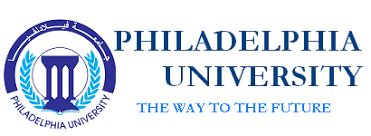 Philadelphia UniversityIssue:Faculty: BusinessCredit Hours: 3 hours Department: Business AdministrationDegree: Bachelor  Course SyllabusAcademic Year: 2023-2024Prerequisite Prerequisite Course TitleCourse TitleCourse No.   Management Information SystemsManagement Information Systems033024800Room No.Class TimeClass TimeCourse TypeCourse Type32307Sunday- Tuesday Sunday- Tuesday  Univirsity Requirement                Fuclty Requirement 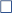  Major  Requirement               Elective             Compulsory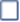  Univirsity Requirement                Fuclty Requirement  Major  Requirement               Elective             CompulsoryE-mailOffice HoursPhone No.Office No.Namemokour@philadelphia.edu.joSaturday- Monday 
9:00 am- 11:00 am
Sunday- Tuesday 
9:00 am- 12:00 pm261832408Dr. Mohammad Okour        Blended                  Online                      Physical         Blended                  Online                      Physical         Blended                  Online                      Physical         Blended                  Online                      Physical Learning ModelLearning ModelLearning ModelLearning ModelPhysicalAsynchronousSynchronousPercentage70%30%--PercentageThis course aims to raise the students awareness of the vast opportunities made possible by tight correlation between technology and business. Students will be in better position to understand the significant role of inofmration in organization success. They will be able to understand how the MIS infrastructure supports business growth, operations, and performance. Also, students will be able to understand how business professional access and analyze information to make  business decisions. This course introduces vaious types of enterprise informations systems and their role in helping organizations reaching their organizational goals.Corresponding Program Outcomes  OutcomeNumberKnowledge Knowledge Knowledge Kp1Describe the information age and the differences between data, information, business intelligence, and knowledge. Chp 1/1K1Kp1Explain systems thinking and how management information systems (MIS) enable business communications. Chp 1/1K2Kp1Explain the importance of decision support systems in making decisions at each of the three primary organization levels. Chp 2/1 K3K2Explain MIS infrastructure and its three primary types. Chp 5/1K4Kp1+Kp4Define and describe the three primary enterprise systems: supply chain management (SCM) systems, customer relationship management (CRM) systems, enterprise resource planning (ERP) software and describe their impact on business. Chp 8/1K5Kp1+Kp4Compare and contrast the major e-commerce business models. Chp5/2K6Kp1Describe the data, database, database management system, and the relational database model. Chp 6/1K7Kp2Describe the seven phases of the systems development life cycle. Chp 9/1K8Kp4Explain the ethical issues in the use of the information age. Chp 4/1K9Skills Skills Skills Sp1Communicating effectively in all forms, written, visual and oral, for operating efficiently in the business environment.S1Sp2Eemploy digital skills, using different software applications to visually present information and data concisely.S2Sp3Apply critical thinking skills in decision-making and solving individual, business, and community-related problems.S3CompetenciesCompetenciesCompetenciesCp3Perform effectively on teamwork and display interpersonal skills in applying the management concepts and principles.C1Baltzan, P. (2024). M: Information Systems, 7th Edition. McGraw HillCourse TextbookJames A. O'Brien, George M. Marakas, Ramesh Behl. (2019). Management Information systems, 11th ed. McGraw-HillKenneth C. Laudon, Jane P. Laudon. (2018). Management information systems : managing the digital firm.  Pearson EducationKroenke D., , Randall, B. (2016). Experiencing MISHaag, S. (2013). Management information systems: for the information age., 9th eition. McGraw HillSupporting Referenceswww.ebsco.comhttp://library.philadelphia.edu.jo/ST_EN.htmhttps://bit.ly/3vblsIH (APA7 Referencing)Supporting Websites     Classroom        laboratory       Learning Platform         Other  Teaching Environment                                             Learning MaterialTaskLearning Method*TopicWeekSyllabusIntroduce the instructorMeet studentsClass ground rulesSyllabus introductionOrientationCourse introduction1Chapter 1.1Read chapterGroup DiscussionLectureCollaborative learningCompeting in the Information Age.The Challenge of Departmental Companies and the MIS Solution.2Chapter 1.1Research Article.Read chapterMoc-prsentationPeer reviewLectureFlipped classIdentifying Competitive Advantages.The Five Forces Model: Evaluating Industry Attractiveness.The Three Generic Strategies:  Choosing a Business Focus.Value Chain Analysis: Executing Business Strategies.3Chapter 2.1Media ContentRead chapterDiscussionsVideo Homework 1LectureCollaborative learning Making Organizational Business Decisions.Measuring Organizational Business Decisions.Using MIS to Make Business Decisions.Using AI to Make Business Decisions4Chapter 2.1Media ContenRead chapterDiscussionMind mapping and BrainstormingLectureProblem solving based learning.Managing Business Processes.Using MIS to Improve Business Processes.5Chapter 5.1Read chapterDiscussionMind mapping and BrainstormingLectureProblem solving based learning. The Business Benefits of a Solid MIS InfrastructureSupporting Operations: Information MIS InfrastructureSupporting Change: Agile MIS Infrastructure6Chapter 5.1Read chapterMind mapping and BrainstormingLectureCollaborative learningMIS and the EnvironmentSupporting the Environment: Sustainable MIS InfrastructureUtility Computing7Chapter 8.1Read chapterMoc-prsentationPeer reviewLectureFlipped classBuilding a Connected Corporation Through Integrations.Supply Chain Management.Technologies Reinventing the Supply Chain8.a8.bChapter 8.1Students’ researchRead chapterMoc-prsentationPeer reviewLectureFlipped classCustomer Relationship Management.The Benefits of CRM.Enterprise Resource Planning.Organizational Integration with ERP.9Chapter 5.2Read chapterMoc-prsentationPeer reviewHomework 2LectureFlipped classDefine and describe the 9 major e-commerce business models.Identify the differences and similarities among customers and their perception of value in B2B and B2C e-commerce.Compare and contrast developing a marketing mix in B2B and B2C e-commerce.10Chapter 6.1Research Article.Read chapterDiscussionOne minute paperLectureCollaborative learningData Quality.Storing Data Using a Relational Database Management System.Using a Relational Database for Business Advantages.11Chapter 6.1Media ContenRead chapterDiscussionsVideoLectureCollaborative learningBusiness Intelligence.Data Warehouse.Blockchain: Distributed Computing.12Chapter 9.1Read chapterMind mapping and BrainstormingLectureCollaborative learningThe Systems Development Life Cycle.Software Development Methodology: Waterfall.Agile Software Development Methodologies13Chapter 4.1Media ContenRead chapterDiscussionVideoLectureProblem solving basedInformation EthicsDeveloping Information Management PoliciesProtecting Intellectual AssetsThe First Line of Defense: PeopleThe Second Line of Defense: Technology14Students’ researchPresentationsProject based learningFinal Project15Final ExamFinal ExamFinal ExamFinal Exam16Using Technology Students will use several offline software (i.e Microsoft Office) or online software (i.e Prezi and Google Slides) to deliver their presentations.  Students will use the internet search engines to capture needed data and information to perform their assignments.Students will use the electronic email for submitting the required documents.Communication Skills Students will develop their verbal and nonverbal communication skills by participating in classroom activities, group work, and presentations.Students will use creative and critical thinking while participating in classroom discussions, solving issues, and performing various assignments.Application of Concept Learnt Students will reflect on the acquired knowledge of management concepts, principles, and models using adult learning methods (i.e Experiential and project-based learning)Course Outcomes to be AssessedAssessment Time(Week No.)GradeAssessment MethodsK1, K2, K3
S38th week30 %Mid Term ExamK2, K3, K5, K6
S1, S2C1Continuous:Homework 1 (10%)/ Week 4Homework 2 (10%)/ Week 10Presntation  (10%)/ Week 1530 %Term Works*K4, K5, K6, K7, K8, K9S316th week40 %Final Exam100%TotalAssessment Method**  Learning Method*Learning OutcomesNumber    Knowledge   Knowledge   Knowledge   KnowledgeExamIn-class ActivitiesPresentationLectureCollaborative learning Describe the information age and the differences between data, information, business intelligence, and knowledge. Chp 1/1K1ExamIn-class ActivitiesPresentationAssignmentLectureFlipped classExplain systems thinking and how management information systems (MIS) enable business communications. Chp 1/1K2ExamIn-class ActivitiesLectureCollaborative learningProblem solving based learningExplain the importance of decision support systems in making decisions at each of the three primary organization levels. Chp 2/1 K3ExamPresentationIn-class ActivitiesLectureProblem solving based learning. Collaborative learningExplain MIS infrastructure and its three primary types. Chp 5/1K4ExamIn-class ActivitiesPresentationLectureFlipped classDefine and describe the three primary enterprise systems: supply chain management (SCM) systems, customer relationship management (CRM) systems, enterprise resource planning (ERP) software and describe their impact on business. Chp 8/1K5ExamIn-class ActivitiesPresentationAssignmentLectureFlipped classCompare and contrast the major e-commerce business models. Chp5/2K6ExamIn-class ActivitiesLectureCollaborative learningDescribe the data, database, database management system, and the relational database model. Chp 6/1K7ExamIn-class ActivitiesLectureCollaborative learningDescribe the seven phases of the systems development life cycle. Chp 9/1K8ExamIn-class ActivitiesLectureProblem solving basedExplain the ethical issues in the use of the information age. Chp 4/1K9     Skills      Skills      Skills      Skills ExamIn-class activitiesPresentationGroup AssignmentCollaborative learningProject based learningCommunicating effectively in all forms, written, visual and oral, for operating efficiently in the business environment.S1In-class activitiesPresentationGroup AssignmentCollaborative learningProject based learningEemploy digital skills, using different software applications to visually present information and data concisely.S2In-class activitiesIndividual and group assignmentCollaborative learningProblem solving based learning.Apply critical thinking skills in decision-making and solving individual, business, and community-related problems.S3      Competencies      Competencies      Competencies      CompetenciesIn-class activitiesPresentationGroup Assignment Flipped classProject based learningPerform effectively on teamwork and display interpersonal skills in applying the management concepts and principles.C1 Policy RequirementsPolicyThe minimum pass for the course is (50%) and the minimum final mark is (35%).Passing GradeAnyone absent from a declared semester exam without a sick or compulsive excuse accepted by the dean of the college that proposes the course, a zero mark shall be placed on that exam and calculated in his final mark.Anyone absent from a declared semester exam with a sick or compulsive excuse accepted by the dean of the college that proposes the course must submit proof of his excuse within a week from the date of the excuse’s disappearance, and in this case, the subject teacher must hold a compensation exam for the student.Anyone absent from a final exam with a sick excuse or a compulsive excuse accepted by the dean of the college that proposes the material must submit proof of his excuse within three days from the date of holding that exam.Missing ExamsThe student is not allowed to be absent more than (15%) of the total hours prescribed for the course, which equates to six lecture days (n t) and seven lectures (days). If the student misses more than (15%) of the total hours prescribed for the course without a satisfactory or compulsive excuse accepted by the dean of the faculty, he is prohibited from taking the final exam and his result in that subject is considered (zero), but if the absence is due to illness or a compulsive excuse accepted by the dean of the college that The article is introduced, it is considered withdrawn from that article, and the provisions of withdrawal shall apply to it.AttendancePhiladelphia University pays special attention to the issue of academic integrity, and the penalties stipulated in the university's instructions are applied to those who are proven to have committed an act that violates academic integrity, such as cheating, plagiarism (academic theft), collusion, intellectual property rights.Academic IntegrityTargeted Performance levelAssessment MethodCourse TitleLearning OutcomeNumberDetailed Description of AssessmentNumber